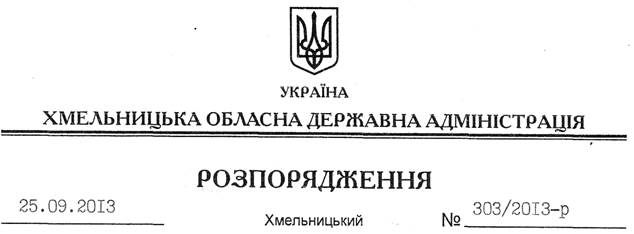 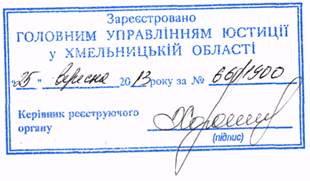 На підставі статті 20 Закону України “Про місцеві державні адміністрації”, пункту 4 примітки до постанови Кабінету Міністрів України від 08 червня 1996 року № 619 “Про затвердження норм споживання природного газу населенням у разі відсутності газових лічильників”:1. Встановити в області тривалість опалювального періоду осінньо-зимового сезону 2013/2014 року для мешканців житлових будинків з індивідуальним опаленням протягом 7 місяців, з 01 жовтня 2013 року по 30 квітня 2014 року включно.2. Це розпорядження набуває чинності з моменту його державної реєстрації у Головному управлінні юстиції в області, але не раніше дня його оприлюднення.3. Контроль за виконанням цього розпорядження покласти на заступника голови обласної державної адміністрації Л.Гураля.Голова адміністрації									В.ЯдухаПро встановлення в області тривалості опалювального періоду осінньо-зимового сезону 2013/2014 року для мешканців житлових будинків  з індивідуальним опаленням